`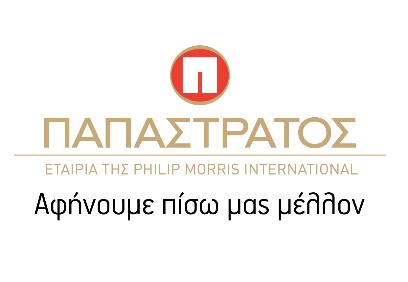 ΔΕΛΤΙΟ ΤΥΠΟΥΠαπαστράτος: δημιουργεί 160 νέες θέσεις εργασίαςΑσπρόπυργος, 16 Μαΐου 2019Η Παπαστράτος δημιουργεί 160 νέες θέσεις εργασίας σε όλη την Ελλάδα, προκειμένου να ενισχυθούν οι πωλήσεις και η ενημέρωση των ενήλικων καπνιστών για το νέο προϊόν θερμαινόμενου καπνού, το IQOS. Οι 160 πωλητές IQOS που θα επιλεγούν και θα προσληφθούν από συνεργαζόμενες επιχειρήσεις με την της Παπαστράτος, θα απασχοληθούν με σύμβαση εργασίας αορίστου χρόνου. Όλη η διαδικασία της επιλογής και πρόσληψης θα ολοκληρωθεί πανελλαδικά μέσα στον Ιούνιο. Οι νέες αυτές θέσεις εργασίας είναι επιπλέον των 400 θέσεων που ανακοίνωσε η Παπαστράτος, ως αποτέλεσμα της μεγάλης επένδυσης των 300 εκατ. ευρώ για τη μετατροπή του εργοστασίου της σε μονάδα αποκλειστικής παραγωγής θερμαινόμενων ράβδων καπνού για το IQOS σταματώντας μετά από 87 χρόνια την παραγωγή τσιγάρων. Οι ενδιαφερόμενοι μπορούν να βρουν πληροφορίες και να στείλουν το βιογραφικό τους εδώ «Η μεγάλη επένδυση που έχει κάνει η Παπαστράτος στη χώρα μας τα τελευταία χρόνια, έχει ενισχύσει την απασχόληση στη χώρα μας σε καιρούς πραγματικά δύσκολους, με εκατοντάδες παραγωγικές και ανταγωνιστικά αμειβόμενες θέσεις εργασίας. Δημιουργούμε τις προϋποθέσεις για περαιτέρω ανάπτυξη και είμαστε υπερήφανοι γιατί αφήνουμε ένα θετικό αποτύπωμα και δημιουργούμε μέλλον για όλους» δήλωσε ο Γιώργος Παρτσακουλάκης, Γενικός Διευθυντής Ανθρώπινου Δυναμικού της Παπαστράτος.  Λίγα λόγια για την ΠΑΠΑΣΤΡΑΤΟΣ H Παπαστράτος, θυγατρική εταιρεία της Philip Morris international (PMI) κατέχει ηγετική θέση στην παραγωγή και εμπορία τσιγάρων και smoke-free προϊόντων καπνού στην Ελλάδα για εννέα δεκαετίες. Το 2017 γύρισε σελίδα στην ιστορία της και πήρε πρωταγωνιστική θέση στον ριζικό μετασχηματισμό του κλάδου των καπνικών προϊόντων και την υλοποίηση του μεγάλου οράματος της PMI για έναν κόσμο απαλλαγμένο από το τσιγάρο προς όφελος των ενήλικων καπνιστών που έχουν επιλέξει να συνεχίσουν να καπνίζουν και της κοινωνίας γενικότερα. Με μια σημαντική επένδυση ύψους 300 εκατ. ευρώ, η Παπαστράτος μετέτρεψε το εργοστάσιό της στον Ασπρόπυργο σε μονάδα αποκλειστικής παραγωγής θερμαινόμενων ράβδων καπνού για το νέο, καινοτόμο προϊόν, το IQOS, το πρώτο heat-not-burn (μη καιόμενου καπνού) προϊόν της PMI, δυνητικά μειωμένου κινδύνου σε σχέση με το τσιγάρο. Toν Απρίλιο του 2019, o Αμερικανικός Οργανισμός Τροφίμων και Φαρμάκων (FDA) επέτρεψε την κυκλοφορία του IQOS στις ΗΠΑ και έκρινε το προϊόν ως κατάλληλο για την προστασία της δημόσιας υγείας. Περίπου 7,3 εκατ. ενήλικοι καπνιστές σε 47 χώρες και περισσότεροι από 150.000 στην Ελλάδα έχουν επιλέξει τη νέα τεχνολογία.  Περισσότερες πληροφορίες στον ιστότοπο www.pmi.com. Η Παπαστράτος με συνέπεια υλοποιεί τα τελευταία χρόνια ένα εκτεταμένο πρόγραμμα Εταιρικής Κοινωνικής Ευθύνης για την ανακούφιση ευαίσθητων κοινωνικών ομάδων. Έχει βραβευτεί επανειλημμένα ως Best Work Place και Top Employer για το δυναμικό εργασιακό της περιβάλλον, ενώ αποτελεί και την πρώτη ελληνική εταιρεία με την πιστοποίηση Equal Salary. Η Παπαστράτος έχει αναδειχθεί ως η «No 1 Αξιοθαύμαστη Εταιρεία στην Ελλάδα» και ως η «Νο 1 Αξιοθαύμαστη Βιομηχανία» από το περιοδικό Fortune. Για επικοινωνία με την εταιρεία: 	Χριστίνα Ακουρή, Διευθύντρια Επικοινωνίας & Βιωσιμότητας Παπαστράτος, τηλ. 210 4193584, Christina.Akouri@pmi.com, Άκης Κελέσης, αία relate, τηλ. 210 7418935, kelesis@aea.gr